Бала өмірінің қауіпсіздігі туралы ата-аналарға жадынамаАТА-АНАЛАРҒА ЖАДЫНАМАҚұрметті ата – аналар!Бұл жадынама Сіздерге арналған! Сіз балаңызға ең жақын адам ретінде балалар мен жасөспірімдер арасындағы зорлық – зомбылық пен жыныстық қолсұғуларға қарсы тұруына көмектесетін адам болып табыласыз.Зорлық – зомбылықтың алдын алуға болады, тек ол үшін балаға «Жеті болмайды ережесін» қалыптастыруға көмектесіңіз:Көшеде бейтаныс адаммен сөйлесуге және үйге кіргізуге болмайды;Подъезд және лифтке бейтаныс адаммен кіруге болмайды. Басқа ересек адамды не әйел адамды күткен дұрыс;Үлкендерсіз (ата – ана, мұғалім, ересек туысқандар) бөтен автокөлікке отыруға болмайды;Бейтаныс адамдардан сыйлық алуға және олардың үйіне шақыруын немесе басқа бір жерге барайық деген ұсынысын қабылдауға болмайды;Далада жалғыз жүруге болмайды, әсіресе кешкілік уақытта;Үйде ересек адамдар болмағанда үйдің есігін ашуға болмайды (бейтаныс адамның су сұрауы, телефонмен сөйлесуге рұқсат сұрауы, ата – анаға хат жазамын немесе құжат қалдырамын деуі мүмкін)«Қатерлі топпен» байланыс жасауға болмайды (маскүнемдер, нашақорлар, сотталғандар және т.б.), олар көршілер не алыс туыстар болған жағдайдың өзінде де.  Қауіп – қатер туған жағдайда өз – өзін осылай ұстау ұятты емес, қажетті екендігін түсіндіріңіз!Жасөспірімге  үнемі «ЖОҚ» деп жауап беруді үйретіңіз:Егер балаңызға қонаққа кіруге немесе үйге дейін жеткізіп салайық деген ұсыныстарына, ол көрші болғанның өзінде де;Егер үйде ата – ана болмаған кезде бейтаныс (нашар танитын) адам келіп үйге кіргізуін өтінсе;Егер бейтаныс адам қажетті көшені көрсетіп жіберуді, сөмкесін көтерісуді немесе дүкенге дейін шығарып салуды сұраса;Әлеуметтік желі арқылы танысып, кездесуге шақырса, жасөспірімдер  келесі сөздер тізбегін жаттап алсын: Рахмет, бірақ менің ата – анам бейтаныс адамдардың үйіне қонаққа баруға тыйым салады;Кешіріңіз, бірақ мен ешқайда бармаймын;Мені жайыма қалдырыңыз, болмаса мен айқайлаймын. 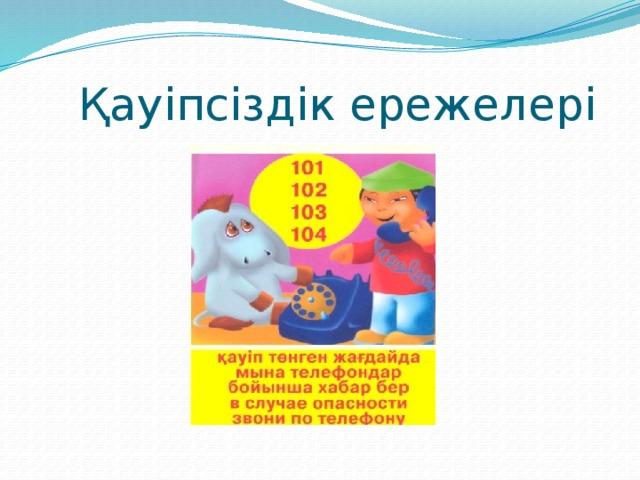 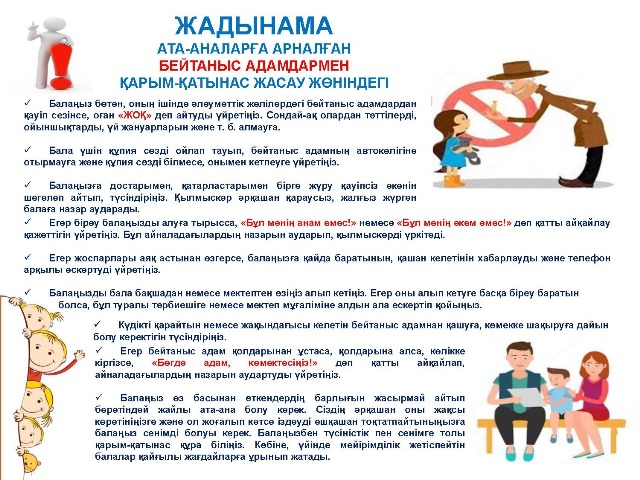 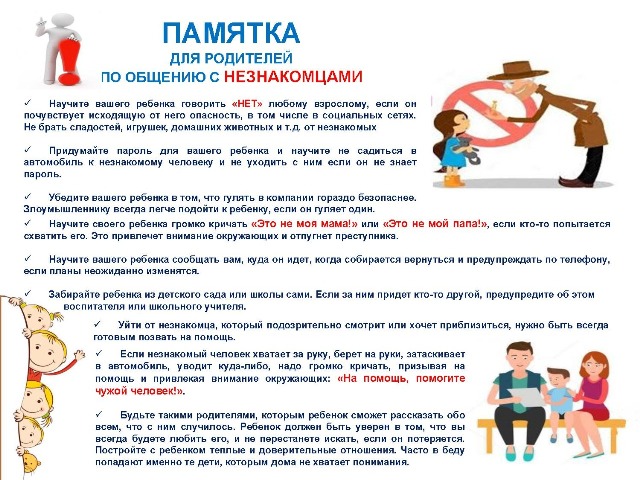 